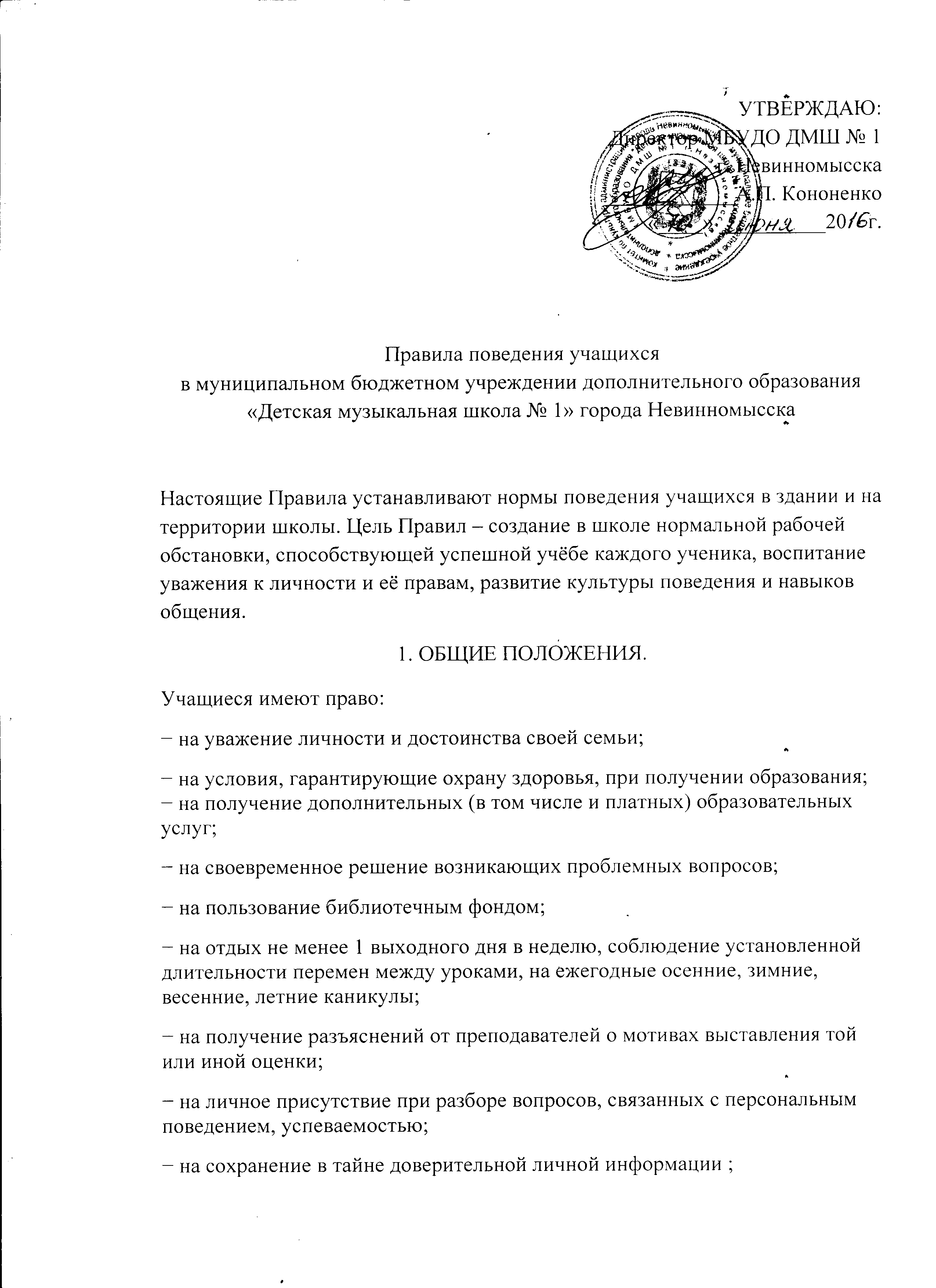 − на защиту от применения методов физического и психического насилия; − на получение документов об образовании по окончании обучения. 2. ТРЕБОВАНИЯ К ВНЕШНЕМУ ВИДУ.Школа – это официальное учреждение, поэтому внешний вид учащихся должен соответствовать общепринятым в обществе нормам  делового стиля и носить светский характер. В целях охраны здоровья и соблюдения санитарно-гигиенических норм вещи учащихся должны быть чистыми и аккуратными. Обучающимся запрещается ношение в школе:- одежды ярких цветов и оттенков, брюк, юбок с заниженной талией и (или) высокими разрезами; одежды: с декоративными деталями в виде заплат, с порывами и неоднородным окрасом ткани; одежды с яркими надписями и изображениями; декольтированных платьев и блузок; одежды бельевого стиля; атрибутов одежды, закрывающих лицо; аксессуаров с символикой асоциальных неформальных молодёжных объединений, а также пропагандирующих психоактивные вещества и противоправное поведение;- религиозной одежды, одежды с религиозными атрибутами и (или) религиозной символикой;- головных уборов в помещении школы;- пляжной обуви, массивной обуви сна толстой платформе, вечерних туфель и туфель на высоком каблуке (более 7 см);- массивных украшений. Обучающимся запрещается появляться в школе с экстравагантными стрижками и причёсками, с волосами, окрашенными в яркие неестественные оттенки, с ярким маникюром и макияжем, с пирсингом.3. РОДИТЕЛЯМ.Родители (законные представители) являются основными участниками образовательного процесса. Роль родителей (законных представителей) имеет большое значение в достижении учащимся положительных результатов в обучении. Непосредственное общение с педагогами и администрацией школы позволяет корректировать воспитательный процесс, обеспечит осведомлённость об успехах учащегося. Учащиеся школы достигнут больших успехов, если родители будут:                                                                    − проявлять заботу о здоровье и безопасности учащегося, оберегая от вредных привычек;                                                                                                                                   − заботиться о выполнении учащимися домашнего задания;                                                   − знать расписание занятий и учебную нагрузку учащегося на каждый день учебной недели;                                                                                                                              − создавать благоприятные условия для выполнения учащимся режима дня во внеурочное время;                                                                                                                        − обеспечивать своевременное прибытие учащегося в школу, не менее чем за 10 минут до начала занятий, т.к. регулярные опоздания мешают образовательному процессу;                                                                                                                       − заботиться о регулярном посещении и уроков и не допускать необоснованных пропусков. В случае пропуска необходимо предъявлять оправдательный документ (справка от врача, или записка);                                                                                            − контролировать успеваемость, еженедельно проверять дневник;                                                                        − выступать с предложениями об улучшении работы школы;                                                             − принимать участие в укреплении материально-технической базы учебного процесса;                                                                                                                                                                  − помнить, что учащиеся не должны приносить в школу предметы, не имеющие отношения к учебному процессу;                                                                                                           − не беспокоить учащихся звонками по сотовым телефонам во время уроков; − встречаться с преподавателями или администрацией школы по предварительной договорённости или во внеурочное время.    Родители (законные представители) учащихся несут материальную ответственность за книги и сборники, взятые в библиотеке. В обязанности родителей входит обеспечение ученика концертной формой.  4. ПРАВИЛА ПОВЕДЕНИЯ УЧАЩИХСЯ.Учащиеся должны выполнять следующие правила:− учащиеся приходят в школу за 10-15 минут до начала занятий чистые и опрятные;                                                                                                                                               − при входе в школу меняют обувь и следуют к месту проведения урока;                                             − с любой целью в школу и на её территорию запрещается приносить и использовать оружие, взрывчатые вещества, огнеопасные предметы и вещества, спиртные напитки, наркотики, другие одурманивающие вещества и яды, а также вещи и предметы, не имеющие отношения к учебной деятельности;                                                                                                                                           − без специального разрешения администрации нельзя уходить из школы во время уроков и перемен;                                                                                                                        − в случае пропуска учебных занятий учащиеся должны предъявить преподавателю, администрации справку от врача;                                                                                           − записка от родителей может являться оправдательным документом только в случае пропуска занятий не более одного дня. ПРОПУСКАТЬ ЗАНЯТИЯ БЕЗ УВАЖИТЕЛЬНЫХ ПРИЧИН ЗАПРЕЩАЕТСЯ;                                                                              − учащийся, пропустивший без оправдательных документов более 3-х уроков в течение недели, может быть допущен к занятиям только после письменного объяснения на имя заместителя директора школы по учебной работе;                                                                                                                                                     − учащиеся школы приносит необходимые учебные принадлежности, книги, тетради, дневник;                                                                                                                                       − является в школу с подготовленными домашними заданиями по предметам согласно расписанию уроков;                                                                                                                                      − учащиеся школы проявляют уважение к старшим, заботятся о младших, обращаются друг к другу уважительно, не перебивают разговоры друг друга и педагогов школы;                                                                                                                               − вне школы учащиеся стараются не уронить честь и достоинство школы;                              − учащиеся берегут имущество школы, аккуратно относятся как к своему, так и к чужому имуществу;                                                                                                                                                 − мобильные телефоны должны быть отключены во время занятий в школе. 5.ПОВЕДЕНИЕ НА ЗАНЯТИЯХ.На занятиях ученик должен соблюдать следующие правила:− по первому требованию преподавателя учащийся должен предъявлять дневник;                                                                                                                                              − любые записи в дневниках должны выполняться аккуратно;                                                    − после каждой учебной недели родители ставят свою подпись в дневнике;                                 − во время урока нельзя шуметь, отвлекаться самому и отвлекать других посторонними разговорами, играми и другими, не относящимся к уроку, делами и действиями;                                                                                                                           − если учащийся хочет задать вопрос или ответить на вопрос преподавателя он поднимает руку;                                                                                                                                       − только преподаватель объявляет об окончании занятия, после чего учащиеся в праве покинуть класс;                                                                                                 − если во время занятий учащемуся необходимо выйти из класса, то он должен поднять руку и попросить разрешения;                                                                                − на переменах внешкольных и внеклассных мероприятиях учащиеся обязаны соблюдать нормы поведения в общественных местах. 6. ОРГАНИЗАЦИЯ УЧЕБНОГО ВРЕМЕНИ.Порядок организации учебного времени:− уроки в школе проводятся в соответствии с расписанием, утверждённым директором школы;                                                                                                                              − продолжительность уроков и перемен регламентируется учебным расписанием и утверждается директором школы;                                                                                − вход в класс после начала урока является опозданием, о чём делается запись в дневнике учащегося;                                                                                                            − учащиеся, систематически опаздывающие на уроки, вызываются для объяснения в администрацию школы;                                                                                                 − в случае опоздания на урок учащемуся необходимо постучать в дверь кабинета, зайти, поздороваться с преподавателем, извиниться за опоздание , попросить разрешения сесть на место;                                                                                                − в случае звучания музыкального произведения необходимо дождаться перерыва в звучании и лишь потом входить в класс. 7. ПОВЕДЕНИЕ НА ПЕРЕМЕНЕ.Учащимся запрещается: − бегать по лестницам, коридорам, резко открывать двери, подходить близко к оконным проёмам и к другим опасным местам;                                                                          − толкать друг друга;                                                                                                                                                         − бросаться предметами и применять физическую силу для решения любого рода проблем;                                                                                                                                          − употреблять непристойные выражения и жесты в адрес любых лиц. 8. ПОВЕДЕНИЕ НА КОНЦЕРТАХ, ДРУГИХ МЕРОПРИЯХ.На концертах и мероприятиях учащийся обязан:− являться заблаговременно к началу концерта;                                                                               − иметь концертную форму и обувь;                                                                                                             − отключать сотовый телефон перед началом мероприятий;                                                                            − не нарушать тишину в зале и за кулисами.На концертах и мероприятиях учащемуся запрещено:                                                                                  − вставать, двигаться по залу во время выступлений;                                                                        − входить в зал и выходить из зала только по окончанию звучания музыки.